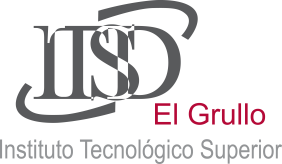 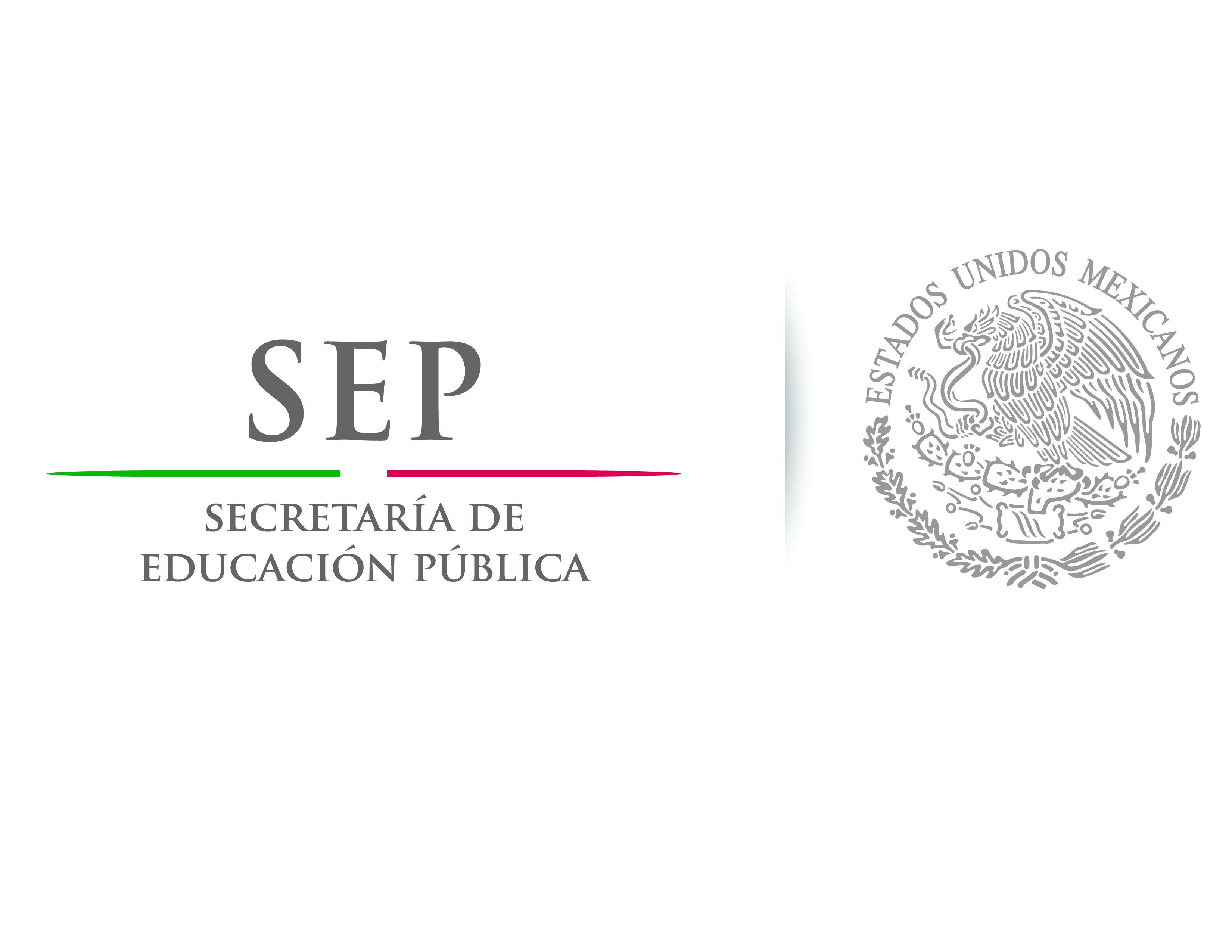 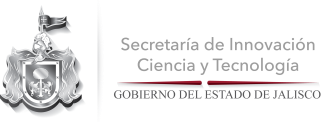 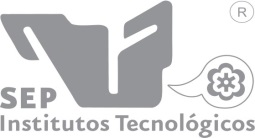 Informe de Revisión Oficiosa y Periódica de Clasificación de la Información PúblicaINSTITUTO TECNOLOGICO SUPERIOR DE EL GRULLOINFORMACIÓN ESTADISTICARESOLUCIONES DE PROCEDIMIENTOS DE INFORMACIÓN CONFIDENCIAL2012MesSentido de la Resolución del InstitutoSentido de la Resolución del InstitutoSentido de la Resolución del InstitutoCausales de ImprocedenciaPlazo para cumplirSancionesMesProcedenteParcialmente ProcedenteImprocedenteCausales de ImprocedenciaPlazo para cumplirSancionesenero000No Aplica 00febrero000 No Aplica00marzo000 No Aplica00abril000 No Aplica00mayo000 No Aplica00junio000No Aplica 00julio000 No Aplica00agosto000 No Aplica00septiembre000 No Aplica00octubre000 No Aplica00noviembre000 No Aplica00diciembre000 No Aplica00